Slimane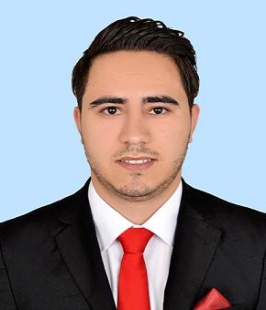 Slimane.335204@2freemail.com  Skills:MaturityConfidencePerseverancePatienceExcellent interpersonal skillsCommercial awarenessIT skillsNumerical skillsAbility to fulfill the targets.good sales skills  Ability to work both independently and within a team.Flexible attitude and willing to work overtime, as needed..Providing assistance to the other staff and working together in promoting Services.Knowledge of Computer & Best Command of Microsoft Office (Word, Excel,) Excellent Typing skills Excellent Communication Skills in English / Arabic /French Team spirit & target oriented.Excellent customer service and good telephone etiquettes and skillsProblem analyst and problem solvingStrong phone contact handling skills and active listeningCustomer orientation and ability to adapt/respond to different types of charactersAbility to multi-task, priorities, and manage time effectivelyTrack record of over-achieving quotaExperienceENTREPRENEURS BUSINESS SERVICES       Position  :   Customer service representative         Duration:    25 Dec 2014 /Current Responsibilities:Dealing every day with a large number of client via phone or face to face and Provide outstanding customer experienceBecome familiar with services information understanding features and benefits of our servicesCommitment to building customer relationships and loyalty through personal interaction and the maintenance of a client fileReceive payment in any authorized modes from customers, issue receipts/ bills against their purchase and provide professional cash point service.Handle difficult situation professionallyComply with all company policies and procedures including refund and exchange policy, security, health and safety policies etc.Using accounting software to create spreadsheets and reportsDrafting summary reports concerning key issues upper executives need to reviewAssigning projects to departments and overseeing productivityverifying that all accounting related departments follow company protocolPresenting accounting issues and results to executive committees and upper managementResolves problems by clarifying issues; researching and exploring answers and alternative solutions; implementing solutions; escalating unresolved problems.Fulfills requests by clarifying desired information; completing transactions; forwarding requests.MARAHEB Restaurant Dubai, UAE	Position :  ASSISTANT  MANAGER        Duration:    Sept 2012 to Dec 2014Responsibilities:Greet customers as they enter into restaurants and offer assistance Accompany customers to required aisles Provide advice on different plates  Assist customers in making selections and up sales as much as i can  Demonstrate product features to facilitate decision making Close sales and assist customers through the payment procedureProvide professional and courteous customer service to improve business performance.Greet, address and thank customers during  the presence in the restaurant Provide assistance to customers in a very pleasant and friendly manner.Inform customers about product discounts and promotions. And new items in menu and explain it Handle dissatisfied customers in a polite and professional fashion.Track and follow-up all customer requests in a timely manner.Answer customer inquiries concerning services, products, billing etc.Maintain broad knowledge of restaurant  menu and also branches Build long-term relationship with customers Participate in business development program to support company’s professional growth as well as to provide quality services to customers.Etisalat                                                             Position : Call center agent Duration:      2008 to 2012Responsibilities:Handle customer inquiries both telephonically and by emailDeal with all inquiries in a professional and courteous manner.Deliver excellent customer service at all timesAttracts potential customers by answering service questions; suggesting information about other services.Opens customer accounts by recording account informationMaintains customer records by updating account information.Resolves service problems by clarifying the customer's complaint; determining the cause of the problem selecting and explaining the best solution to solve the problem; expediting correction or adjustment; following up to ensure resolutionPerformed customer information data entry activities Assisted in documenting sales and updating customer profiles.Research required information using available resourcesEnter new customer information into systemUpdate existing customer information Process request forms and applications using technology platforms i.e. CRMIdentify and escalate priority issuesRoute calls to appropriate resourceFollow up customer calls where necessaryDocument all call information according to standard operating proceduresComplete call logsEducation:BACCALAUREAT IN MODERN ARTS 	               2004/2007DIPLOMA IN COMPUTER & INFORMATICS     2007/2008Personal InformationDate of Birth		:	3rd Sep 1988Civil Status		:	MarriedCitizenship		:	MoroccanSex			:	MaleLanguages 		: 	English, French, Arabic Hobbies 		: 	Reading, Internet, Socializing, Studying Personalities  Character References   Available on RequestI hereby certify that above information are true and correctProfile